ОДОБРЯВАМ : ……..….………….                                                                                                        ЛИДИЯ СТАНКОВА                                                                                      ДИРЕКТОР ОД ”ЗЕМЕДЕЛИЕ”П  Р О Т О К О ЛДнес, 01.02.2021 г. в ОД „Земеделие” гр.Бургас, в изпълнение на Заповед № РД 04-23/25.01.2021 г.  на  Директора на ОД „Земеделие” Бургас се проведе заседание на  комисия в следният състав:ПРЕДСЕДАТЕЛ: Венета Златева – гл.експерт ОД»Земеделие» - БургасиЧЛЕНОВЕ:1.Валентина Чобанова – гл.експерт ОД»Земеделие» - Бургас 2.Йоанна Кавалджиева – ст.юрисконсулт ОД»Земеделие» - Бургас3.Радостина Димитрова – началник ОС»Земеделие» - Айтос4.Нели Бъчварова – началник ОС»Земеделие» - Бургас5.Валентина Калева - началник ОС»Земеделие» - Камено6.Виолета Стоянова - началник ОС»Земеделие» - Карнобат7.инж.Йордан Сачанов - началник ОС»Земеделие» - Несебър8.Иванка Павлова - началник ОС»Земеделие» - Поморие9.Ярослав Куцаров - началник ОС»Земеделие» - Руен10.Елеонора Кюмюрджиева - началник ОС»Земеделие» - Созопол11.Антоанета Колеолова - началник ОС»Земеделие» - Средец12.Милка Стоева - началник ОС»Земеделие» - Сунгурларе13.Стоян Димитров –началник ОС»Земеделие» - Приморско-ЦаревоКомисията определи средното годишно рентно плащане в изпълнение на одобрена и утвърдена на основание чл.77 б от ППЗСПЗЗ от Министъра на земеделието и храните – Десислава Танева - Методика за определяне на средното годишно рентно плащане №РД 46-28/22.01.2021г.; І. Регламент	ЗСПЗЗ, Допълнителни разпоредби§ 2е. (Нов - ДВ, бр. 94 от 2009 г.) (1) (Изм. - ДВ, бр. 62 от 2010 г.) Размерът на средното годишно рентно плащане за съответното землище от общината за предходната година се определя в левове за декар от комисия, назначена със заповед на директора на областната дирекция "Земеделие", въз основа на данни, предоставени от съответната общинската служба по земеделие, за средната стойност на рентните вноски, изчислена на база повече от половината договори, вписани в службата по вписванията и регистрирани в общинската служба по земеделие.(2) В комисията се включват представители на областната дирекция "Земеделие" и началниците на съответните общински служби по земеделие.(3) Определеният размер на средното годишно рентно плащане се публикува на интернет страницата на съответната областна дирекция "Земеделие".	ІІ. МетодикаСредното годишно рентно плащане се изчислява на база повече от половината от вписани в Службата по вписвания и регистрирани договори за ползване на земеделските земи. Комисията по § 2е от Допълнителните разпоредби на ЗСПЗЗ изчислява стойностите на средното годишно рентно плащане за всяко землище, по начин на трайно ползване на имотите по вписаните в Службата по вписвания договори.Стойността на средното годишно рентно плащане представлява средно претеглена цена, получена като частно между делимо (числител), представляваща сумата от дължимото рентно плащане по договорите, и делител (знаменател), представляваща общата площ на имотите по същите договори.или: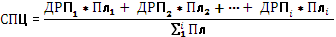 където:СПЦ – средно претеглена цена = средно годишно рентно плащанеДРПi – дължимо рентно плащане на декар (лева)Плi – площ на имотите по договори със съответното ДРП (декари)Комисията определи размера на средното годишно рентно плащане за землищата в област Бургас, въз основа на данните, предоставени от съответните ОСЗ, за всички вписани в Службата по вписвания и регистрирани в регистъра на ползването договори, по землища и по начин на трайно ползване за предходната календарна година, в т. ч.:брой договори за земеделски имоти, разграничени по начин на трайно ползване;площ на имотите по начин на трайно ползване;стойност на рентното плащане по договорите, по начин на трайно ползване на включените в договорите имоти; 	Комисията определи стойностите на средното годишно рентно плащане съобразно предоставените й данни за имотите по начин на трайно ползване. Така за землище, в което са регистрирани вписани договори за ниви, пасища и мери, ливади и трайни насаждения следва да се определят четири стойности на средно годишно рентно плащане, за всеки начин на трайно ползване – за ниви, за пасища и мери, за ливади и за трайни насаждения;	Стойността на средното годишно рентно плащане се определя като цяло число, в лева на декар.	В случай, че за дадено землище не са налични вписани договори, то за него се определя средното годишно рентно плащане, изчислено за съседно землище, с близки топографски (географски) характеристики.	Когато в договорите е посочена рента в натура, комисията остойности продуктите по средни годишни изкупни цени за съответната култура, съобразно публикуваните дани от дирекция »Растениевъдство», за предходната календарна година. КОМИСИЯТА  ОПРЕДЕЛИ :Средната стойност на рентните вноски за ползване на земеделски земи, определени съгласно § 2”е” от ПЗр ЗИД ЗСПЗЗ и  чл.77 ”б” от ППЗСПЗЗ, на база предходната стопанска 2020/2021 година за територията на Област Бургас по общини и по землища както следва :І. Община  АЙТОС  с общ  брой 17 землищаІІ. Община  БУРГАС с общ брой   12 землищаІІІ. Община  КАМЕНО с общ брой  12 землищаІV. Община  КАРНОБАТ с общ брой  31 землищаV. Община  МАЛКО ТЪРНОВО с общ брой   13 землищаVІ. Община  НЕСЕБЪР с общ брой   14 землищаVІІ. Община  ПОМОРИЕ с общ брой 17 землищаVІІІ. Община  ПРИМОРСКО с общ брой  6 землищаІХ. Община  РУЕН с общ брой  41 землищаХ. Община  СОЗОПОЛ с общ брой  11 землищаХІ. Община  СРЕДЕЦ с общ брой  32 землищаХІІ. Община  СУНГУРЛАРЕ с общ брой  28 землищаХІІІ. Община  ЦАРЕВО с общ брой   13 землищаОпределени са СРВ за 247 бр. землища  на територията на областта.Настоящият протокол се състави и подписа в два еднообразни екземпляра.Копие от протокола ще бъде обявен на информационните табла на всички ОСЗ, на ОД „Земеделие” и ще се публикува на интернет страницата на  ОД „Земеделие” Бургас.КОМИСИЯ:Председател : ..........................                                / В.Златева /Членове :   1.....................................         2.........................................         3...............................          /  В.Чобанова /                       /Й.Кавалджиева/                   / Р.Димитрова /                4.....................................         5......................................                6..................................        / Н.Бъчварова /                           / В.Калева /                                   / В.Стоянова /                              7................................          8.........................................               9......................................      /  Й.Сачанов /                           / Ив.Павлова /                                   / Я.Куцаров/                             10...............................        11.....................................              12....................................      /Е.Кюмурджиева /                     / А.Колеолова /                          / М.Стоева /      13..........................      /Ст.Димитров/ №по редЗемлищеСредна рентна вноска за ниви/лв.дкаСредна рентна вноска за пасища,мери/лв.дкаСредна рентнавноска за ливади/лв.дкаСредна рентнавноска за овощни насаждения/лв.дкаСредна рентнавноска за лозя/лв.дка1Айтос39.009.0012.0032.0048.002Дрянковец21.0010.0012.0016.0023.003Зетьово30.007.0030.0024.0021.004Карагеоргиево30.007.0030.0024.0021.005Караново29.006.0012.0023.0040.006Лясково24.006.0012.0014.0010.007Малка поляна24.006.0012.0050.0048.008Мъглен25.006.0012.0024.0021.009Пещерско29.007.0012.0022.0020.0010Пирне31.006.0020.0019.0040.0011Поляново30.007.0020.0026.0029.0012Раклиново23.007.0028.0021.0029.0013Съдиево18.0021.0012.0023.0013.0014Тополица20.007.0017.0021.009.0015Черна могила13.007.0012.0033.0021.0016Черноград26.007.0025.0021.0029.0017Чукарка16.007.0020.0037.0015.00№по редЗемлищеСредна рентна вноска за ниви/лв.дкаСредна рентна вноска за пасища,мери/лв.дкаСредна рентнавноска за ливади/лв.дкаСредна рентнавноска за овощни насаждения/лв.дкаСредна рентнавноска за лозя/лв.дка1Бургас38.0010.0012.0039.0048.002Българово17.0010.0012.0015.0014.003Братово12.0010.0012.005.0033.004Брястовец19.008.0012.0019.0019.005Драганово32.008.0012.0020.0019.006Изворище17.009.0012.0020.0020.007Миролюбово26.009.0012.0020.0020.008Равнец23.0010.0012.0015.0016.009Димчево38.0011.0012.0020.0032.0010Маринка19.0012.0012.0037.0032.0011Твърдица28.0011.0012.0030.0032.0012Извор38.0012.0012.0031.0011.00№по редЗемлищеСредна рентна вноска за ниви/лв.дкаСредна рентна вноска за пасища,мери/лв.дкаСредна рентнавноска за ливади/лв.дкаСредна рентнавноска за овощни насаждения/лв.дкаСредна рентнавноска за лозя/лв.дка1Винарско25.008.000.0015.0046.002Вратица18.008.000.0020.0046.003Желязово39.007.000.0016.0030.004Камено45.008.000.0037.0051.005Константиново31.008.000.0015.0030.006Кръстина27.008.000.0035.0051.007Ливада40.007.000.0034.0030.008Полски извор55.008.000.009.0030.009Русокастро45.007.000.0058.0030.0010Трояново38.008.000.0017.0046.0011Тръстиково44.007.000.0030.0030.0012Черни връх43.008.000.0015.0030.00№по редЗемлищеСредна рентна вноска за ниви/лв.дкаСредна рентна вноска за пасища,мери/лв.дкаСредна рентнавноска за ливади/лв.дкаСредна рентнавноска за овощни насаждения/лв.дкаСредна рентнавноска за лозя/лв.дка1Аспарухово34.007.0015.006.0024.002Венец29.006.0021.0028.0031.003Глумче41.006.0021.0024.0029.004Деветак35.007.0029.0022.0030.005Деветинци38.007.0029.0022.0030.006Детелина25.007.0015.0031.0024.007Добриново33.006.0015.0016.0024.008Драганци35.006.0025.0016.0029.009Драгово30.006.0027.0029.0029.0010Екзарх Антимово37.006.0025.0016.0029.0011Железник30.007.0015.0023.0030.0012Житосвят30.006.0015.0016.0029.0013Зимен39.007.0021.0024.0029.0014Искра29.008.0027.0030.0029.0015Карнобат32.006.0025.0033.0029.0016Кликач27.0012.0027.0048.0026.0017Козаре18.006.0027.0025.0029.0018Крумово градище27.006.0015.0021.0024.0019Крушово20.007.0015.0015.0024.0020Мъдрино26.006.0025.0026.0025.0021Невестино31.006.0025.0026.0029.0022Огнен34.008.0027.0030.0029.0023Раклица22.0021.0027.0024.0029.0024Сан-Стефано31.006.0015.0016.0024.0025Сигмен30.006.006.0024.0029.0026Смолник31.006.0015.0016.0024.0027Соколово33.006.0027.0033.0033.0028Сърнево32.007.0015.0023.0026.0029Хаджиите30.006.0027.0029.0029.0030Церковски40.007.0015.0022.0028.0031Черково27.007.0015.0023.0026.00№по редЗемлищеСредна рентна вноска за ниви/лв.дкаСредна рентна вноска за пасища,мери/лв.дкаСредна рентнавноска за ливади/лв.дкаСредна рентнавноска за овощни насаждения/лв.дкаСредна рентнавноска за лозя/лв.дка1Близнак10.0010.008.008.009.002Бръшлян10.0010.008.007.009.003Бяла вода8.008.008.008.009.004Визица9.009.008.0010.009.005Граматиково9.009.008.0010.009.006Евренозово12.008.008.008.0010.007Заберново8.008.008.008.009.008Звездец13.008.008.008.009.009Калово10.008.008.008.009.0010Малко Търново9.0010.008.007.008.0011Младежко13.008.008.008.009.0012Сливарово10.0013.008.008.009.0013Стоилово11.009.008.008.009.00№по редЗемлищеСредна рентна вноска за ниви/лв.дкаСредна рентна вноска за пасища,мери/лв.дкаСредна рентнавноска за ливади/лв.дкаСредна рентнавноска за овощни насаждения/лв.дкаСредна рентнавноска за лозя/лв.дка1Баня11.007.007.001.001.002Гюльовца34.006.008.0039.0026.003Емона10.007.007.0030.001.004Козница10.003.007.0043.0026.005Кошарица16.007.008.0019.0059.006Несебър18.007.008.0021.007.007Обзор10.007.007.0030.001.008Оризаре28.006.008.0019.0024.009Паницово8.006.007.0043.001.0010Приселци5.006.007.0043.001.0011Равда18.007.008.0021.007.0012Раковсково29.006.007.001.001.0013Свети Влас0.000.000.000.000.0014Тънково18.007.008.0021.0055.00№по редЗемлищеСредна рентна вноска за ниви/лв.дкаСредна рентна вноска за пасища,мери/лв.дкаСредна рентнавноска за ливади/лв.дкаСредна рентнавноска за овощни насаждения/лв.дкаСредна рентнавноска за лозя/лв.дка1Александрово23.008.008.0018.0053.002Ахелой31.008.008.0018.0018.003Бата32.007.007.0034.0048.004Белодол37.007.007.0030.0023.005Габерово35.007.007.0020.0020.006Горица10.007.007.007.0025.007Гълъбец36.007.007.0028.0040.008Дъбник24.007.007.0019.0019.009Каблешково29.007.007.0019.0012.0010Каменар45.009.009.0041.007.0011Козичино9.006.006.0031.0025.0012Косовец34.007.007.0020.0020.0013Лъка60.007.007.0030.0030.0014Медово22.007.007.0018.0018.0015Поморие28.007.007.0042.0018.0016Порой32.008.008.0011.0045.0017Страцин28.007.007.0027.0023.00№по редЗемлищеСредна рентна вноска за ниви/лв.дкаСредна рентна вноска за пасища,мери/лв.дкаСредна рентнавноска за ливади/лв.дкаСредна рентнавноска за овощни насаждения/лв.дкаСредна рентнавноска за лозя/лв.дка1Веселие16.0022.0022.005.0016.002Китен14.0022.0022.0013.0016.003Ново Паничарево13.0022.0022.0014.0016.004Писменово14.0022.0022.0013.0016.005Приморско22.0022.0022.0030.0016.006Ясна поляна20.0022.0022.002.0016.00№по редЗемлищеСредна рентна вноска за ниви/лв.дкаСредна рентна вноска за пасища,мери/лв.дкаСреднарентнавноска за ливади/лв.дкаСредна рентнавноска за овощни насаждения/лв.дкаСредна рентнавносказа лозя/лв.дка1Билка12.0012.0012.0014.0012.002Вишна15.0011.0011.0014.0012.003Вресово16.0012.0019.0010.0012.004Добра поляна12.0012.0012.0011.0012.005Добромир17.0011.0011.0012.0012.006Дропла25.0012.0012.0018.0012.007Дъскотна15.0010.0012.0010.0012.008Дюля10.0010.0010.0011.0012.009Заимчево15.006.005.009.0012.0010Зайчар10.0011.0011.0012.0012.0011Звезда4.0011.0011.0011.0012.0012Каменяк12.0013.0013.0011.0012.0013Каравельово14.0011.0011.0012.0012.0014Листец19.0012.0012.0016.0012.0015Люляково18.0012.0019.0013.0011.0016    Мрежичко12.0012.0012.0013.0012.0017Планиница22.0010.0012.0012.0012.0018Подгорец13.0011.0011.009.0012.0019Преображенци20.0012.0012.0019.0030.0020Припек13.0011.0011.0012.0012.0021Просеник29.0012.0012.0017.0021.0022Разбойна18.0012.0012.0018.0040.0023Речица17.0011.0011.0014.0012.0024Рожден13.0011.0011.0012.0012.0025Рудина13.0011.0011.0010.0012.0026Руен18.0012.0025.0020.0022.0027Рупча18.0012.0016.0018.006.0028Ръжица18.0015.0023.0018.0045.0029Сини рид14.0012.0012.0015.0012.0030Скалак13.0012.0012.0012.0012.0031Снежа7.005.005.009.0012.0032Снягово12.0011.0011.0012.0012.0033Соколец17.0011.0011.0010.0016.0034Средна махала13.0010.0012.0010.0012.0035Струя12.0011.0011.0012.0012.0036Топчийско14.0011.0012.0011.0012.0037Трънак13.0012.0012.0010.0012.0038Череша13.0011.0011.0017.0013.0039Шиварово12.0012.0012.0010.0012.0040Ябълчево21.0012.0020.0019.0012.0041Ясеново13.0013.0012.0020.0012.00№по редЗемлищеСредна рентна вноска за ниви/лв.дкаСредна рентна вноска за пасища,мери/лв.дкаСредна рентнавноска за овощни насаждения/лв.дкаСредна рентнавноска за лозя/лв.дка1Вършило28.009.005.005.002Габър32.009.0023.005.003Зидарово21.004.005.005.004Индже войвода5.009.006.005.005Крушевец9.009.0023.001.006Присад32.009.005.005.007Равадиново24.009.001.0050.008Равна гора16.001.0023.0040.009Росен8.009.0023.0040.0010Созопол24.009.001.0040.0011Черноморец12.009.001.0040.00№по редЗемлищеСредна рентна вноска за ниви/лв.дкаСредна рентна вноска за пасища,мери/лв.дкаСреднарентнавноска за ливади/лв.дкаСредна рентнавноска за овощни насаждения/лв.дкаСредна рентнавноска за лозя/лв.дка1Белеврен16.008.008.0010.0016.002Белила25.008.008.0025.0018.003Бистрец17.008.007.0022.0016.004Богданово8.008.007.0010.0013.005Варовник12.008.007.0012.0013.006Вълчаново15.008.0015.0015.0015.007Голямо Буково13.0012.007.0010.0013.008Горно Ябълково17.009.0010.0010.0013.009Гранитец17.008.0010.0010.0013.0010Граничар14.009.008.0010.0013.0011Дебелт21.008.008.008.0013.0012Долно Ябълково14.007.0010.0010.0013.0013Драка5.008.0010.000.5021.0014Драчево18.008.0010.0021.0013.0015Дюлево15.008.008.008.0010.0016Загорци17.009.008.008.0010.0017Зорница27.007.006.008.0080.0018Кирово10.009.008.0010.0016.0019Кубадин20.008.008.0022.0018.0020Малина13.009.008.0019.0020.0021Момина църква13.008.009.0013.0011.0022Орлинци13.008.008.000.5013.0023Проход18.008.008.008.0013.0024Пънчево21.007.006.000.5022.0025Радойново9.008.0010.000.5021.0026Росеново14.009.006.0012.0018.0027Светлина14.008.008.0014.0015.0028Синьо камене20.008.0015.0014.0016.0029Сливово15.008.0015.0014.0020.0030Средец24.008.008.0014.0033.0031Суходол13.008.008.008.0013.0032Факия16.007.0015.0018.0017.00№по редЗемлищеСредна рентна вноска за ниви/лв.дкаСредна рентна вноска за пасища,мери/лв.дкаСредна рентнавноска за ливади/лв.дкаСредна рентнавноска за овощни насаждения/лв.дкаСредна рентнавноска за лозя/лв.дка1Бероново17.008.0011.0019.0016.002Босилково21.008.0014.0019.0018.003Ведрово20.008.0014.0019.0018.004Везенково23.008.0025.0011.0022.005Велислав17.008.0025.0014.0025.006Вълчин24.0010.008.0024.0027.007Горово26.0010.008.0023.0022.008Грозден19.0013.0025.0030.0016.009Дъбовица15.008.0011.0019.0016.0010Есен21.008.0014.0017.0020.0011Завет17.008.0014.0019.0018.0012Камчия22.008.008.0028.0018.0013Климаш21.0020.0019.0030.0021.0014Костен21.0017.0019.0022.0019.0015Лозарево23.008.0019.0045.0028.0016Лозица21.008.0025.0030.0016.0017Манолич16.008.0025.0014.0025.0018Подвис18.0011.0014.0016.0022.0019Прилеп18.0010.0014.0017.0018.0020Пчелин25.008.0025.0014.0025.0021Садово20.008.0025.008.0012.0022Скала13.009.0011.0019.0015.0023Славянци35.0014.007.0028.0029.0024Сунгурларе23.0010.007.0023.0022.0025Съединение18.009.008.0016.0018.0026Терзийско22.008.0025.0016.0019.0027Черница23.0024.0023.0024.0024.0028Чубра25.0010.007.0021.0031.00№по редЗемлищеСредна рентна вноска за ниви/лв.дкаСредна рентна вноска за пасища,мери/лв.дкаСредна рентнавноска за ливади/лв.дкаСредна рентнавноска за овощни насаждения/лв.дкаСредна рентнавноска за лозя/лв.дка1Ахтопол16.0010.0010.0036.0040.002Бродилово10.009.0010.0036.0040.003Българи15.009.0010.0036.0040.004Варвара11.008.0010.0036.0040.005Велика14.009.0010.0012.0040.006Изгрев16.0010.0010.0036.0040.007Кондолово12.009.0010.0036.0040.008Кости16.009.0010.0036.0040.009Лозенец12.009.0010.0028.0040.0010Резово19.0011.0010.0010.0040.0011Синеморец13.0010.0010.0010.0040.0012Фазаново13.0010.0010.0012.0040.0013Царево15.0010.0010.0028.0040.00